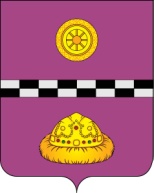 РАСПОРЯЖЕНИЕот   27 июня 2022 г.							               № 83 -рОб утверждении Плана нормотворческой деятельности администрации муниципального района«Княжпогостский» на II полугодие 2022 годаВ целях организации нормотворческой деятельности администрации муниципального района «Княжпогостский» на II полугодие 2022 года:1. Утвердить План нормотворческой деятельности администрации муниципального района «Княжпогостский» на II полугодие 2022 года согласно приложению, к настоящему распоряжению.2. Признать утратившим силу распоряжение администрации муниципального района «Княжпогостский» от 21.12.2021 № 211-р «Об утверждении Плана нормотворческой деятельности администрации муниципального района «Княжпогостский» на I полугодие 2022 года».3. Контроль за исполнением настоящего распоряжения возложить на начальника управления правовой и кадровой работы администрации муниципального района «Княжпогостский» И.А. Райкова. Глава МР «Княжпогостский» - руководитель администрации                                                       А.Л. НемчиновПриложение к распоряжению администрации муниципального района «Княжпогостский» от 27.06.2022 г. № 83-р  План нормотворческой деятельности администрации муниципального района «Княжпогостский» на II полугодие 2022 года№ п\п№ п\пНаименование НПАСрок исполненияОтветственныеЮридический отдел Управления правой и кадровой работы Юридический отдел Управления правой и кадровой работы Юридический отдел Управления правой и кадровой работы Юридический отдел Управления правой и кадровой работы Юридический отдел Управления правой и кадровой работы 1.Разработка, принятие нормативных правовых актов о внесении изменений в действующие нормативные правовые акты администрации и Совета района, регламентирующие порядок приема и прохождения муниципальной службы в связи с принятием Федерального закона от 30.04.2021 № 116-ФЗ «О внесении изменений в отдельные законодательные акты Российской Федерации»Разработка, принятие нормативных правовых актов о внесении изменений в действующие нормативные правовые акты администрации и Совета района, регламентирующие порядок приема и прохождения муниципальной службы в связи с принятием Федерального закона от 30.04.2021 № 116-ФЗ «О внесении изменений в отдельные законодательные акты Российской Федерации»по меренеобходимостиРайков И.А.Станко О.П.Отдел по вопросам местного самоуправления Отдел по вопросам местного самоуправления Отдел по вопросам местного самоуправления Отдел по вопросам местного самоуправления Отдел по вопросам местного самоуправления 2.Решение Совета муниципального района «Княжпогостский» «Об организации обсуждения проекта решения Совета муниципального района «Княжпогостский» «О внесении изменений и дополнений в Устав муниципального образования муниципального района «Княжпогостский»Решение Совета муниципального района «Княжпогостский» «Об организации обсуждения проекта решения Совета муниципального района «Княжпогостский» «О внесении изменений и дополнений в Устав муниципального образования муниципального района «Княжпогостский»по меренеобходимостиСмирнягина И.В.3.Решение Совета муниципального района «Княжпогостский» «О внесении изменений и дополнений в Устав муниципального образования муниципального района «Княжпогостский»Решение Совета муниципального района «Княжпогостский» «О внесении изменений и дополнений в Устав муниципального образования муниципального района «Княжпогостский»по меренеобходимостиСмирнягина И.В.4.Внесение изменений в постановление администрации муниципального района «Княжпогостский» «Об утверждении муниципальной программы «Развитие муниципального управления в муниципальном районе «Княжпогостский»Внесение изменений в постановление администрации муниципального района «Княжпогостский» «Об утверждении муниципальной программы «Развитие муниципального управления в муниципальном районе «Княжпогостский»по меренеобходимостиСмирнягина И.В.5. Внесение изменений в постановление администрации муниципального района «Княжпогостский» от 02.11.2015 № 639 «Об утверждении порядка формирования и ведения реестра муниципальных услуг муниципального района «Княжпогостский» Внесение изменений в постановление администрации муниципального района «Княжпогостский» от 02.11.2015 № 639 «Об утверждении порядка формирования и ведения реестра муниципальных услуг муниципального района «Княжпогостский»по меренеобходимостиСмирнягина И.В.6.Внесение изменений в постановление администрации муниципального района «Княжпогостский» от 25.06.2020 № 162 «Об утверждении Положения об Общественном совете муниципального района «Княжпогостский»Внесение изменений в постановление администрации муниципального района «Княжпогостский» от 25.06.2020 № 162 «Об утверждении Положения об Общественном совете муниципального района «Княжпогостский»по меренеобходимостиСмирнягина И.В.Отдел экономики,предпринимательства и потребительского рынка администрацииОтдел экономики,предпринимательства и потребительского рынка администрацииОтдел экономики,предпринимательства и потребительского рынка администрацииОтдел экономики,предпринимательства и потребительского рынка администрацииОтдел экономики,предпринимательства и потребительского рынка администрации7.7.Внесение изменений и дополнений в постановление администрации МР «Княжпогостский» от 13.02.2017 № 51 «Об организации регулярных перевозок пассажиров и багажа по муниципальным маршрутам на территории муниципального района «Княжпогостский»До 01.10.2022Караванова И.Г8.8. Внесение изменений и дополнений в постановление администрации МР «Княжпогостский» от 25.05.2021 № 200 «Об утверждении документа планирования регулярных перевозок на территории муниципальногорайона «Княжпогостский» на 2021-2025 годы»2 полугодие 2022Караванова И.Г9.9.Внесение изменений и дополнений в постановление администрации МР «Княжпогостский» от 10.04.2015 № 258 «Об утверждении Порядка предоставления субсидий на частичное возмещение выпадающих доходов организациям и индивидуальным предпринимателям, осуществляющим перевозку пассажиров по внутримуниципальным регулярным автобусным маршрутам на территории Княжпогостского района»2 полугодие 2022Караванова И.ГУправление культуры и спорта администрации Управление культуры и спорта администрации Управление культуры и спорта администрации Управление культуры и спорта администрации Управление культуры и спорта администрации 10.10.Внесение изменений в постановление администрации муниципального района «Княжпогостский» от 23 октября 2020 г. № 641 «Об утверждении муниципальной программы «Развитие отрасли «Физическая культура и спорт в Княжпогостском районе»в течение II полугодия 2022 года  Гойда М.Г. 11.11.Внесение изменений в постановление администрации муниципального района «Княжпогостский» от 25 декабря 2020 г. № 734 «Об утверждении муниципальной программы «Развитие отрасли «Культура» в Княжпогостском районе»в течение II полугодия 2022 года  Гойда М.Г. 12.12.Об утверждении Плана культурно - досуговых мероприятий муниципального района «Княжпогостский» на 2022 годв течение II полугодия 2022 года  Гойда М.Г. 13.13.Об утверждении Календарного плана физкультурных спортивных мероприятий муниципального района «Княжпогостский» на 2022 годв течение II полугодия 2022 года  Гойда М.Г. 